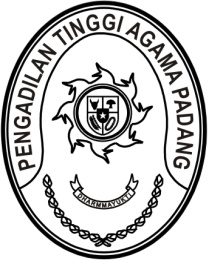 SURAT PENGANTARNomor : W3-A/       /KP.01.2/12/2022Yth. Ketua Mahkamah Syra’iyah Aceh	             15 Desember 2022 diTempatAssalamu’alaikum Wr. Wb..Demikian kami sampaikan untuk dapat dipergunakan sebagaimana mestinya.	Wassalam, Wakil Ketua	Dr. Drs. Hamdani S, S.H., M.H.I.Tembusan:Ketua Pengadilan Tinggi Agama Padang (sebagai laporan).TANDA TERIMA(PENGADILAN AGAMA SAWAHLUNTO)Yth. Ketua Pengadilan Tinggi Agama PadangdiTempatAssalamu’alaikum Wr. Wb..Isi SuratBanyaknyaKeteranganDengan hormat, bersama ini kami kirimkan perihal berkas kepegawaian a.n. Abd Khalik, S.H., M.H.1 setSet terdiri 1 (satu) berkas kepegawaian:Setelah berkas kepegawaian diterima  agar segera diserahkan kepada yang bersangkutan;Guna pengecekan kepastian penerimaan berkas tersebut, kami mohon mengisi tanda terima dan mengirimkan kembali kepada kami via email  tandaterima@pta-padang.go,id dengan Subject : Tanda Terima Berkas Kepegawaian;Isi SuratBanyaknyaKeteranganTelah kami terima:Karis/Karsu atas nama:1. Rosmaleni, S.H.I., M.A.2. Dodi Safutra, S.Kom.3. Befi Ramadani, S.Kom.1 SetSet terdiri 1 (satu) Karis/Karsu;Setelah Karis/Karsu diterima  agar segera diserahkan kepada yang bersangkutan;Memerintahkan kepada administrator aplikasi SIKEP dan ABS untuk melengkapi data pegawai yang bersangkutan pada menu daftar kartu.Guna pengecekan kepastian penerimaan berkas tersebut, kami mohon mengisi tanda terima dan mengirimkan kembali kepada kami via email  tandaterima@pta-padang.go,id dengan Subject : Tanda Terima Karis Karsu;Tanda TanganTtd dan Stempel